Преподаватель: Буряченко И.В.МДК 01.01 Конструкция, техническое обслуживание и ремонт транспортного электрооборудования и автоматики раздел 3 «Электрооборудование транспортных средств»3ТЭМ                                                                                           20.10.2021Лекция № 27Тема занятия      Защитные электрические аппараты.Учебная цель 	Овладеть знаниями по устройству и принципу действия защитных электрических аппаратов.Развивающая     Развивать умение сравнивать, обобщать, анализировать.цельВоспитательная Воспитывать чувство гордости за избранную профессию,цель                      стремиться получать новые знания самостоятельно.Задача		Способствовать формированию представления / освоению новой информации по теме лекции.План лекцииОбщие сведения по электрическим защитным аппаратам.Места расположения защитной аппаратуры на автомобиле.Устройство и принцип действия основных коммутирующих, электромагнитных, электронных приборов защиты электрооборудования автомобиля.Коммутация взаимосвязанных цепей различных систем электрооборудования автомобиля, а также защита их от перегрузки и короткого замыкания с помощью плавких предохранителей обеспечивается монтажным блоком реле и предохранителей типа 174.3722, установленным с левой стороны в коробке воздухо-притока автомобиля. Монтажный блок имеет пластмассовый корпус, в котором смонтированы печатные платы из фольгированного гетинакса с токоведущими дорожками, подсоединенными к штекерным выводам соединительных колодок. Включение силовых цепей различных систем управления и контроля электрооборудования обеспечивается рядом коммутационных реле и соединительных перемычек, установленных в соответствующих гнездах печатных плат с помощью штекерных соединений. Кроме того, блок имеет 16 гнезд плавких предохранителей, в которых в зависимости от нагрузки защищаемой цепи установлены вставки, рассчитанные на максимально допустимый ток 8 и 16 А. Во избежание повреждения какого-либо прибора, жгута проводов или токоведущих дорожек печатной платы монтажного блока при возникновении в какой-либо цепи короткого замыкания или непредусмотренной перегрузки защитная вставка соответствующего предохранителя перегорает. Работоспособность системы восстанавливается заменой перегоревшей вставки только после обнаружения и устранения неисправности, приведшей к увеличению нагрузки в цепи. Защита электрических цепей от коротких замыканий и перегрузок осуществляется плавкими или термобиметаллическими
предохранителями, плавкими вставками и позисторами. Плавкие предохранители (рис. 1, а) снабжены калиброванной
ленточкой, расплавляющейся, если ток в цепи достигает опасных
значений. У малогабаритных предохранителей штекерного типа калиброванная ленточка помещена в пластмассовую оболочку, что увеличивает скорость их срабатывания. Увеличение скорости срабатывания достигается также формой и размерами плавкой ленты.
Плавкие предохранители обычно объединяются в блоки.
В термобиметаллических предохранителях (рис. 1, б) защищаемая цепь разрывается при прогибе биметаллической пластины с подвижным контактом при прохождении по ней тока опасной величины. Термобиметаллические предохранители более инерционны по сравнению с плавкими предохранителями, их обычно применяют в цепях защиты электродвигателей. Эффективность действия пред охранителей определяется по их амперсекундной характеристике, связывающей силу тока через предохранитель и время его срабатывания. Характеристика имеет существенный разброс и зависит от температуры окружающей предохранитель среды. Номинальная сила тока срабатывания предохранителя связана с сечением проводящей жилы защищаемого им провода. Плавкая вставка представляет собой отрезок провода, сечение которого вчетверо меньше сечения защищаемого ею провода (рис. 1, в). В последнее время для защиты электрических цепей электродвигателей широко применяются позисторы. Позистор представляет собой полупроводниковый терморезистор, у которого сопротивление при достижении определенной температуры (точки Кюри) скачкообразно возрастает во много раз. Когда сила тока, протекающего через позистор, достигает критической величины, нагрев позистора достигает точки Кюри, и он резко увеличивает свое сопротивление, защищая цепь от перегрузки. Схема приходит в нормальное состояние только после снятия напряжения.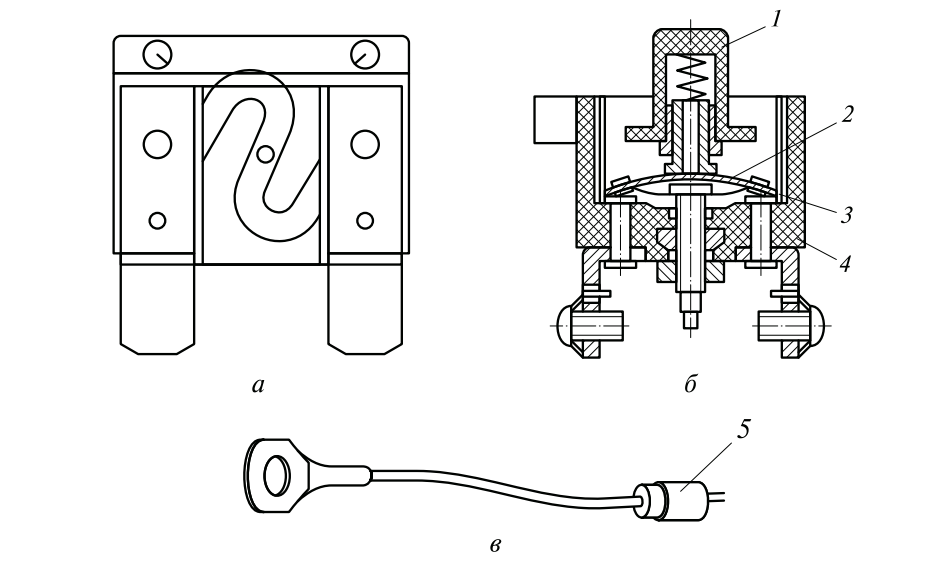 Рис. 1 Предохранители: а — плавкий; б — термобиметаллический; в — плавкая вставка; 1 — кнопка возврата; 2 — биметаллическая пластина; 3 — контактная пара; 4 — корпус; 5 — соединитель.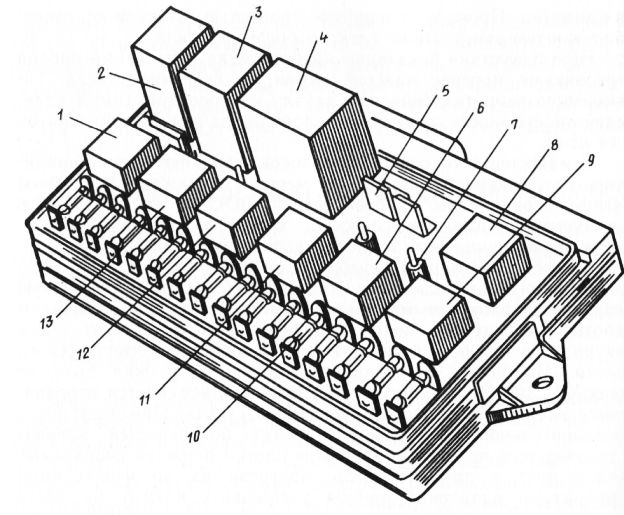 Рис. 1. Монтажный блок реле и предохранителей (крышка снята):
1 — реле включения фароочистителей (Кб); 2— реле очистителя и омывателя заднего стекла <КI); 3—реле-прерыватель указателей поворота и аварийной сигнализации (К2); 4—реле стеклоочистителя (КЗ); 5 — контактные перемычки; 6 — реле включения обогрева заднего стекла (КЮ); 7 — запасной предохранитель; 8— реле включения дальнего света фар (К5); 9 — реле включения ближнего света фар (K1I); 10—предохранитель; 11 — реле включения электродвигателя вентилятора системы охлаждения двигателя (К9); 12 — реле включения звуковых сигналов (К8); 13 — реле включения противотуманных фар (К7).Использование самодельных или отремонтированных вставок, не соответствующих номиналу по максимальному току нагрузки, недопустимо. Через монтажный блок жгут проводов отсека двигателя соединяется со жгутами проводов панели приборов и салона. Номера предохранителей и защищаемые ими цепи, а также символы, указывающие назначение реле и предохранителей, обозначены на прозрачной крышке, позволяющей без ее снятия визуально контролировать состояние вставок плавких предохранителей. Для снятия крышки необходимо поднять ее вверх за приливы одновременно с обеих сторон. Какого-либо обслуживания монтажного блока в эксплуатации не предусматривается. Следует лишь следить за надежностью его крепления к кузову автомобиля. При нарушении работоспособности какой-либо системы проверить надежность подсоединения соответствующей колодки жгута проводов и целость предохранителя. Во избежание перегорания токоведущих дорожек монтажного блока во время проверки исправности схемы электрооборудования не допускается замыкать провода и клеммы приборов на «массу». Припайка проводов взамен перегоревших токоведущих дорожек на печатных платах допускается только в том случае, если для этого не требуется рассоединения печатных плат.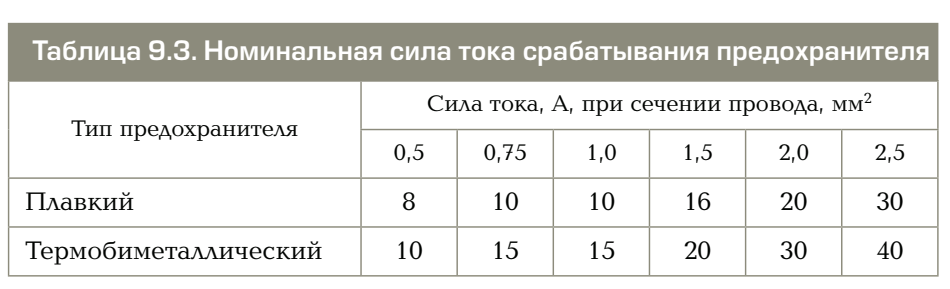 Отчет по выполненному лекционному занятию записать в рабочей тетради и прислать на электронный адрес: igorburyachenko26@mail.ruСрок выполнения 20.10.2021